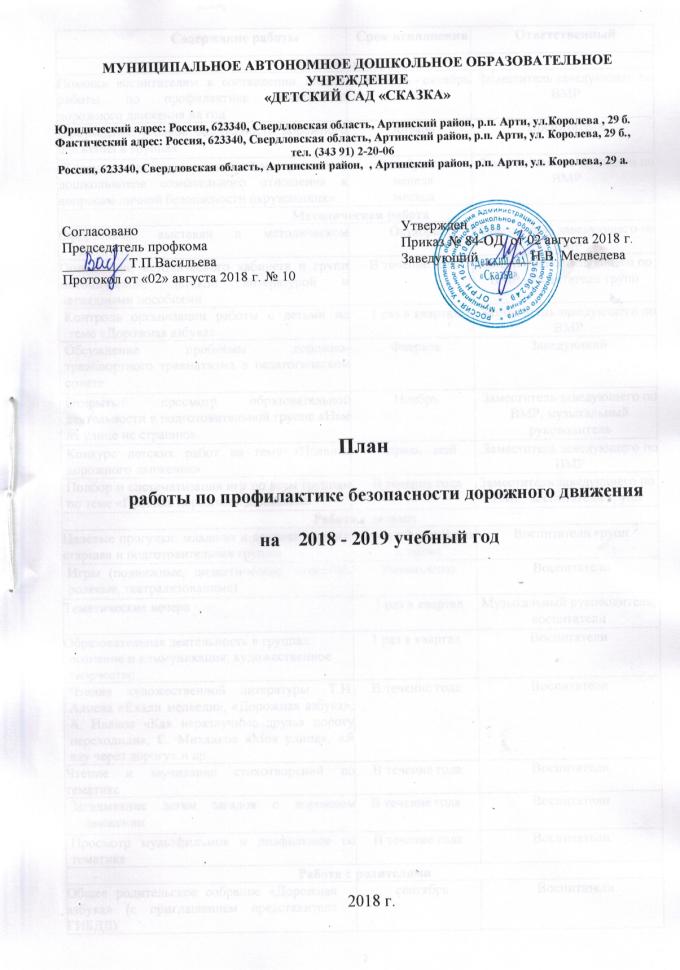 Тематический контроль «Дорожная азбука»Цель: Анализ системы работы по обучению детей правилам дорожного движения в разных видах деятельности (в режиме дня).Примерный перечень образовательной деятельности в группахЦЕЛЕВЫЕ ПРОГУЛКИ как форма профилактики детского дорожно-транспортного травматизма.          Педагоги должны помнить, что в процессе обучения детей Правилам дорожного движения нельзя ограничиваться лишь словесными объяснениями. Значительное место должно быть отведено практическим формам обучения: наблюдению, экскурсиям, целевым прогулкам, во время которых дети могут изучать на практике правила для пешеходов, наблюдать дорожное движение, закреплять ранее полученные знания по правильному поведению на дороге. Очень интересной формой профилактики детского дорожно-транспортного травматизма являются целевые прогулки с воспитанниками детского сада.        Целевые прогулки направлены на закрепление дошкольниками знаний, полученных на занятиях по ПДД в группах. В каждой из возрастных групп целевые прогулки по обучению ребенка правильному поведению в дорожных ситуациях предусматривают свои задачи, темы и периодичность проведения.        Так, организуя целевые прогулки по профилактике детского дорожно-транспортного травматизма в младшей группе, воспитателю необходимо обратить внимание детей на работу светофора, на разные виды транспорта: легковые, грузовые автомобили, автобусы, трамваи. В процессе наблюдения учить различать и называть кабину, колеса, окна, двери. Учить отвечать на вопросы, а также наблюдать за играми “в улицу” старших детей. Примерная тематика целевых прогулок  Младший возраст:   • знакомство с дорогой; • наблюдение за работой светофора; • наблюдение за транспортом; • пешеходный переход. • знакомство с дорогой; • сравнение легкового и грузового автомобилей; • наблюдение за светофором; • правила перехода проезжей части по регулируемому пешеходному переходу. Старший возраст:   • элементы дороги; • правила поведения на дороге; • наблюдение за транспортом; • прогулка пешехода; • переход; • перекресток; • сигналы светофора; • прогулка к автобусной остановке, правила поведения на остановке. • улицы и перекрестки; • Правила дорожного движения; • наблюдение за движением транспортных средств и работой водителя; • значение дорожных знаков; • правила поведения на остановке и в общественном транспорте; • пешеходный переход (подземный, надземный и наземный); • пешеходный переход регулируемый и нерегулируемый.     Программа целевых прогулок по профилактике детского дорожно-транспортного травматизма в средней группе становится более широкой. Детей знакомят с жилыми и общественными зданиями, дорогой рядом с детским садом, транспортом, который движется по этой дороге, конкретными Правилами дорожного движения, с понятиями: “проезжая часть”, “одностороннее и двустороннее движение”, “пешеход”, “переход”, “светофор” и т.д .        В старшей группе целевые прогулки по профилактике детского дорожно-транспортного травматизма организуются несколько раз в месяц. На них закрепляются представления детей о проезжей части; дети знакомятся с перекрестком, некоторыми дорожными знаками, получают более полные знания о правилах для пешеходов и пассажиров.          На целевых прогулках по профилактике детского дорожно-транспортного травматизма в подготовительной группе дошкольники наблюдают за движением транспорта, работой водителя, сигналами светофора. Продолжается знакомство с назначением дорожных знаков и их начертанием. Закрепляется правильное употребление пространственной терминологии (слева – справа, вверху – внизу, спереди – сзади, рядом, навстречу, на противоположной стороне, посередине, напротив, вдоль и т. д.). Дети должны научиться ориентироваться в дорожной обстановке, ее изменениях, правильно реагировать на них. Требования к передвижению с группой детей1. Группу детей разрешается водить только по тротуару или левой обочине не более чем в два ряда,                                   в сопровождении трех взрослых. Желательно, чтобы в руках у детей не было никаких предметов.2. Переходить улицу разрешается только в местах, где имеются линии или указатели, или на перекрестках по линии продолжения тротуаров. При этом воспитатель, дойдя до середины проезжей дороги, поднятым красным флажком предупреждает водителей транспорта о колонне детей, переходящих дорогу, до тех пор, пока дети не пройдут.3. Рекомендуется для организованного перехода улицы с детьми младшего дошкольного возраста использовать цветную веревочку, за которую по обе ее стороны держатся дети.4. Езда на велосипедах по улицам и дорогам разрешается лицам с 14 лет. Дети до 14 лет должны кататься во дворах, на игровых площадках под присмотром взрослых.Рекомендации родителям младших дошкольников		Ваш ребенок должен играть только во дворе под вашим наблюдением и знать: на дорогу выходить нельзя!		Не запугивайте ребенка, а наблюдайте вместе с ним и, используя ситуации на дороге, улице, во дворе, объясните, что происходит с транспортом, пешеходами.		Развивайте у ребенка зрительную память, внимание. Для этого создавайте игровые ситуации дома. Закрепляйте в рисунках впечатления от увиденного. В этом возрасте ваш малыш должен знать:на дорогу выходить нельзя;дорогу переходить можно только со взрослыми, держась за руку. Вырываться нельзя;переходить дорогу надо по переходу спокойным шагом;пешеходы - люди, которые идут по улице;когда мы едем в автобусе, троллейбусе, трамвае, нас называют пассажирами;машины бывают разные - это транспорт. Машинами управляют шоферы (водители). Для машин (транспорта) предназначено шоссе (дорога, мостовая);когда мы едем в транспорте, нельзя высовываться из окна, надо держаться за руку мамы, папы, поручень;чтобы был порядок на дороге, чтобы не было аварий, чтобы пешеход не попал под машину, надо подчиняться сигналу светофора: Красный цвет — движенья нет, а зеленый говорит: «Проходите, путь открыт!»Рекомендации родителям старших дошкольниковВоспитывайте у ребенка привычку быть внимательным на улице, осторожным и осмотрительным.Наблюдайте за ситуациями на улице, дороге, за пешеходами и транспортом, светофором, и обязательно обсуждайте с ребенком увиденное.Почитайте ребенку стихотворение по теме и обязательно побеседуйте с ним о прочитанном.На прогулке, по дороге в детский сад и домой закрепляйте знания, полученные ранее.Чаще задавайте ребенку проблемные вопросы, беседуйте с ним, обращайте внимание на свои действия (почему вы остановились перед переходом, почему именно в этом месте).Ваш ребенок должен знать и строго выполнять определенные правилаходить по тротуару следует с правой стороны;прежде чем перейти дорогу, надо убедиться, что транспорта нет, посмотрев налево и направо, затем можно двигаться;переходить дорогу полагается только шагом;необходимо подчиняться сигналу светофора;в транспорте нужно вести себя спокойно, разговаривать тихо, держаться за руку взрослого (и поручни), чтобы не упасть;нельзя высовываться из окна автобуса, троллейбуса, высовывать в окно руки;входить в транспорт и выходить из него можно только, когда он стоит;играть можно только во дворе.ПАМЯТКА«Организация занятий по обучению дошкольников безопасному поведению на улице»Особенности обучения дошкольников безопасному поведению на улицеГлавная цель воспитательной работы по обучению детей основам безопасности дорожного движения заключается в формировании у них необходимых умений и навыков, выработке положительных, устойчивых привычек безопасного поведения на улице:умение вовремя замечать опасные места, приближающийся транспорт;умение различать величину транспорта;умение определять расстояние до приближающегося транспорта;знание сигналов светофора, символов на дорожных знаках и их значение;понимание особенностей движения транспорта, того, что он не может мгновенно остановиться, увидев на своем пути пешехода (ребенка);понимание потенциальной опасности транспорта, того, что на дорогах могут быть аварии с гибелью и ранениями людей.Инновационный подход к организации дидактических занятий с дошкольниками по дорожной тематике состоит в одновременном решении следующих задач:развитие у детей познавательных процессов, необходимых им для правильной и безопасной ориентации на улице;обучение дошкольников дорожной лексике и включение их в самостоятельную творческую работу, позволяющую в процессе выполнения заданий изучать и осознавать опасность и безопасность конкретных действий на улицах и дорогах;формирование у детей навыков и устойчивых положительных привычек безопасного поведения на улице.Программа обучения безопасному поведению на улице является составной частью общей программы воспитания детей, однако вопросы по тематике дорожной безопасности рекомендуется изучать как отдельные направления в общей программе воспитания. Например, при ознакомлении дошкольников с окружающим миром можно изучать дорожную среду. Воспитание навыков правильного поведения в общественных местах предусматривает и изучение правил безопасных действий дошкольников на улицах, дорогах и в транспорте. Развитие речи включает в себя вопросы изучения слов, выражений, в т. ч. по тематике дорожной безопасности и т. д.Воспитательный процесс рекомендуется осуществлять через непосредственное восприятие дорожной среды во время целевых прогулок, где дети наблюдают движение транспорта и пешеходов, дорожные знаки, светофоры, пешеходные переходы и т. д., в процессе специальных развивающих и обучающих занятий по дорожной тематике.В общую программу воспитания дошкольников обязательно должны быть включены вопросы, раскрывающие содержание терминов «опасность» и «безопасность». Очень важно, чтобы дети сознательно относились к своим и чужим поступкам, понимали, что является правильным, а что неправильным, умели сдерживать свои порывы и желания (например, бежать, когда это опасно и т. д.).Примерная тематика занятий с дошкольниками:«Дорога в дошкольное учреждение»;«Опасные места на территории, прилегающей к дошкольному учреждению»;«Предвидение опасности на улицах»;«Виды транспортных средств»;«Правила поведения на тротуаре, во дворе, на детской площадке»;«Нахождение на улице с взрослыми и правила перехода проезжей части дороги»;«Опасные и безопасные действия пешеходов и пассажиров»;«Виды и сигналы светофоров»;«Пешеходный переход» (подземный, надземный и наземный "зебра") ;«Дорожные знаки для пешеходов»;«Развитие глазомера для определения расстояния до приближающихся транспортных средств, определение направления их движения, опасные повороты автомобилей».Каждое из занятий должно иметь свои цели и задачи. Например, занятие «Предвидение опасности на улицах» имеет следующие задачи:ввести в активный словарный запас основные понятия по дорожной лексике (пешеход, водитель, пассажир, светофор, тротуар, бордюр, проезжая часть дороги, пешеходный переход, дорожные знаки, пешеходный переход, подземный пешеходный переход, надземный пешеходный переход, дорожная разметка «зебра»,	опасность, безопасность, авария (дорожно-транспортное происшествие));познакомить с основными видами транспортных средств;определить опасные места вокруг дошкольного учреждения, в микрорайоне проживания, во дворе, на улицах по дороге в дошкольное учреждение; проложить совместно с детьми безопасный маршрут движения в дошкольное учреждение;разъяснить детям типичные ошибки поведения на улице, приводящие к несчастным случаям и наездам на пешеходов;рассказать об опасностях на улицах и дорогах, связанных с погодными условиями и освещением;научить быть внимательными, уметь видеть и слышать, что происходит вокруг, осторожно вести себя во дворах, на тротуаре, при движении группой, при езде на велосипеде, роликовых коньках, скейтборде, самокате, санках;обучить быстрой ориентации в дорожной обстановке: осматриваться при выходе из дома, находясь во дворе, на улице, не выходить на проезжую часть дороги из-за препятствий и сооружений; не стоять близко от углов перекрестка, на бордюре; не играть возле проезжей части дороги. При обучении детей следует учитывать следующие данные научных исследований:воспитанники младшей группы способны запомнить только два-три ярких признака предметов;дети средней группы могут запомнить три-четыре признака предмета;дети из старшей группы запоминают не больше пяти-шести признаков предмета (цвет, форма, структура, пропорции, величина, назначение предмета).Рекомендуется использовать на занятиях с дошкольниками новые педагогические технологии:моделирование опасных и безопасных дорожных ситуаций;самостоятельная работа в альбомах по рисованию или специально разработанных тетрадях, формирующая и развивающая познавательные процессы детей;интерактивный опрос;коллективная деятельность детей по изучению, осмыслению и осознанию правил дорожного движения, опасности и безопасности в дорожной среде.Обучение основам безопасного поведения детей младшего дошкольного возрастаВ младшей группе занятия лучше всего проводить на прогулках (для лучшей наглядности). На них воспитатель показывает детям тротуар, проезжую часть дороги, объясняет их значение. Дети узнают, кого называют водителем, пешеходом, пассажиром. При изучении светофора им объясняют значение красного и желтого сигналов, как запрещающих движение, и значение зеленого сигнала, как разрешающего движение. Также дошкольники наблюдают за движением транспорта, пешеходов, учатся различать транспортные средства по названию и величине (большой/маленький): легковой автомобиль, трамвай, автобус, троллейбус и др. Педагогу важно объяснить детям, насколько настоящие автомобили опаснее по сравнению со знакомыми им игрушечными. В результате таких занятий дошкольники получают знания о том, что такое светофор, транспорт, дорога. Они привыкают, находясь на улице, держать взрослого за руку.На занятиях в группе полезно прибегать к наглядному моделированию дорожных ситуаций. Наилучший способ - подталкивать детей к играм с машинками, в ходе которых они будут вслух проговаривать каждое действие (автомобиль развернулся, дал задний ход, увеличил скорость и т. д.). Для развития правильной ориентации детей в пространстве нужно обучать их определять местонахождение предметов (справа, слева, впереди, сзади, наверху, внизу), их размеры, а также учить сравнивать предметы по этим параметрам. Дидактические занятия по дорожной тематике могут проводиться в виде рисования в альбомах или в специальных тетрадях с заданиями по штриховке, обводке, дорисовке предметов, развивающих мелкую моторику рук.Обучение основам безопасного поведения детей среднего дошкольного возрастаНа занятиях в группе педагог может дать детям задание составить рассказ о дорожной ситуации. К примеру, ребята могут рассказать, как ехали в машине (автобусе, трамвае и т. д.). Или как они шли пешком в детский сад. При этом воспитатель ненавязчиво закрепляет у дошкольников понимание того, какие места на улице являются опасными, а также выясняет, насколько хорошо дети владеют дорожной лексикой. В объяснениях полезно использовать иллюстративный материал: книги и плакаты, где изображены опасные ситуации, к примеру, во дворе, а также различные указания по поведению рядом с проезжей частью.На прогулках с детьми среднего дошкольного возраста нужно начинать обучение ориентированию на местности именно на территории детского сада. Воспитатель непременно должен объяснить, что самостоятельно выходить за ее пределы нельзя. На улице полезно проводить упражнения на развитие глазомера и бокового зрения. Таким образом, у детей формируется умение чувствовать и различать скрытую угрозу в дорожной среде.На прогулках за территорией ДОУ необходимо расширять знания дошкольников о транспортных средствах, их видах и конструктивных особенностях. Воспитатель показывает детям те части улицы, на которых пешеходы находятся в безопасности: тротуар, пешеходные переходы, по которым, держа взрослого за руку, можно переходить проезжую часть.Обучение основам безопасного движения детей старшего дошкольного возрастаВ старшей группе продолжается знакомство детей с особенностями дорожного движения транспорта и пешеходов. Закрепляется умение дошкольников свободно ориентироваться на территории вокруг детского сада в присутствии воспитателей. Дети должны уметь объяснить, каким маршрутным транспортом пользуются родители по дороге в детский сад. Также нужно продолжать знакомить их с основными понятиями дорожного «словаря».Интересной и эффективной формой работы является организация ролевых игр, в которых дошкольники доведут до автоматизма навыки безопасного поведения на улице. Если в детском саду имеется макет микрорайона с улицами, прилегающими к территории детского сада, то воспитатель, поставив детей вокруг макета, может рассказать им про город, улицы, светофоры: транспортные и пешеходные переходы и т. д. Используя фигурки пешеходов и транспорта, наглядно показать, что может произойти, если нарушать правила дорожного движения. А также объяснить, как правильно нужно вести себя на улицах и дорогах, показать опасные повороты транспорта на перекрестках и т. д.И на прогулках, и на занятиях в группе (с помощью иллюстративного материала) нужно обращать внимание дошкольников на особенности движения крупного и малогабаритного транспорта. Воспитатель объясняет, что такое «закрытый обзор». На прогулке педагог наглядно показывает дошкольникам движение транспортных средств: больших, грузовых автомобилей, автобуса, троллейбуса и легковых автомобилей, мотоциклов, которые не видны за большим транспортом. Объясняет, что если пешеход, переходит дорогу в неположенном месте, он не видит, что за большим транспортом может ехать мотоцикл, легковая машина с большей скоростью. В свою очередь водитель автомобиля (мотоцикла) тоже не видит пешехода, если он переходит дорогу в месте закрытого обзора. В результате происходят наезды.На прогулках за территорией дошкольного учреждения рекомендуется обращать внимание дошкольников на правильные и неправильные действия других пешеходов. При этом педагогу необходимо проследить за тем, смогут ли дети сами рассказать, что именно некоторые пешеходы делают неправильно, почему их действия опасны и что нужно делать, чтобы быть в безопасности.Обучение основам безопасного поведения детей подготовительной группыК детям подготовительной группы следует относиться особенно внимательно, ведь они - будущие школьники, и вскоре им придется самостоятельно переходить дорогу, выполнять обязанности пешехода и пассажира. С ними продолжаются занятия на развитие познавательных процессов: внимания, восприятия, воображения, мышления, памяти, речи. У дошкольников этой возрастной группы нужно развивать способности к восприятию пространственных отрезков и пространственной ориентации. Они должны уметь самостоятельно давать оценку действиям водителя, пешехода и пассажира, предвидеть опасность на улице. Также к этому возрасту дошкольники должны уметь наблюдать, оценивать дорожную обстановку с помощью зрения, слуха (увидел сигнал светофора, услышал предупредительный звуковой сигнал, подаваемый водителем автомобиля, и т. д.), с пониманием объяснять опасные места в окружающей дорожной среде.ПРИМЕРНЫЙ ПЕРЕЧЕНЬ МАТЕРИАЛОВдля оформления «уголка безопасности»В рубрике «ДТП с участием дошкольников в городе, микрорайоне» могут быть размещены статистические, аналитические, информационно-справочные материалы. В «карманах» стенда размещаются справки, отражающие:статистику дорожно-транспортных происшествий (далее - ДТП) с участием дошкольников-пешеходов и пассажиров в городе, микрорайоне (с указанием конкретных улиц города, дат, дней недели, времени суток, возраста ребенка, кратким анализом конкретных причин и условий, в результате которых произошли ДТП);ежемесячные данные о детском дорожно-транспортном травматизме, количестве погибших и получивших травмы детей.В рубрике «Информация для дошкольников» должны быть представлены наглядные, интересные дошкольникам, художественно оформленные материалы. Все наглядные материалы должны быть познавательными и обучающими.В рубрике «Для вас, родители!» могут быть представлены следующие материалы:схема основных маршрутов безопасного движения родителей (или взрослых, сопровождающих детей) по территории, прилегающей к дошкольному учреждению;письменная информация обо всех имеющихся опасностях по маршрутам движения и изменениях в состоянии дорожного движения на прилегающей территории;информация с советами для родителей;информация обо всех профилактических мероприятиях, проводимых в дошкольном учреждении по безопасности дорожного движения с указанием дат, сроков проведения, сообщениями о ходе подготовки к ним, участии родителей и подведении итогов;краткая информация с разъяснениями о некоторых психофизиологических и возрастных особенностях поведения дошкольников, типичных ошибках в их поведении на улице;информация об автогородках, автоплощадках в городе, микрорайоне, в дошкольном учреждении, где дети могут получить знания по правилам дорожного движения и сформировать умения и навыки безопасного поведения улице;информация о современных учебно-методических и наглядных пособиях, статьях в газетах и журналах по безопасности дорожного движения, которые родители могут использовать при объяснении детям основ безопасности дорожного движения.ПАМЯТКА«Формы работы по профилактикедетского дорожно-транспортного травматизма»Формы работы с педагогами:информационно-практические обучающая образовательная деятельность;анкетирование;тестирование;консультации;выставки;мастер-классы;изготовление методических игр и пособий;обзор литературы;педагогические советы;семинары;конкурсы педагогического мастерства.Формы работы с детьми:целевые прогулки;свободная продуктивная деятельность;музыкально-игровые досуги;праздники;театрализация (кукольные, драматические представления, спектакли);учебно-тренировочные комплексные занятия на территории велогородка;беседы;выставки;тематическая неделя по правилам дорожного движения;чтение художественной литературы;участие в акциях «Водитель, сохрани мне жизнь»;игра	(дидактическая,	сюжетно-ролевая,	подвижная, интеллектуальная);изготовление атрибутов для проигрывания дорожных ситуаций;конкурсы, викторины, турниры.Формы работы с родителями: родительский всеобуч (образовательная деятельность для родителей с участием сотрудников отдела ГИБДД);родительские собрания с приглашением инспектора ГИБДД;сотворчество родителей и воспитателей;межсемейные проекты;совместные досуги;анкетирование;консультации;беседы по предупреждению детского дорожно-транспортного травматизма;совместное составление фото- и видеоматериалов;информационные «корзины».ПАМЯТКА «Термины дорожного движения» Дорога - обустроенная или приспособленная и используемая для движения транспортных средств полоса земли, либо поверхность искусственного сооружения. Дороги включают в себя следующие элементы:Полоса движения - любая из продольных полос проезжей части, обозначенная или необозначенная разметкой и имеющая ширину, достаточную для движения автомобилей в один ряд.Проезжая часть - элемент дороги, предназначенный для движения безрельсовых транспортных средств.Разделительная полоса - конструктивно выделенный элемент дороги, разделяющий смежные проезжие части и не предназначенный для движения или остановки безрельсовых транспортных средств и пешеходов.Тротуар - элемент дороги, предназначенный для движения пешеходов и примыкающий к проезжей части или отделенный от нее газоном. Пешеходный переход - участок проезжей части, обозначенный знаком и (или) разметкой и выделенный для движения пешеходов через дорогу. При отсутствии разметки ширина пешеходного перехода определяется расстоянием между знаками.Перекресток - место пересечения, примыкания или разветвления дорог на одном уровне, ограниченное воображаемыми линиями, соединяющими соответственно противоположные, наиболее удаленные от центра перекрестка начала закруглений проезжих частей. Не считаются перекрестками выезды с прилегающих территорий. Прилегающая территория - территория, непосредственно прилегающая к дороге и не предназначенная для сквозного движения транспортных средств (дворы, жилые массивы, автостоянки, АЗС, предприятия и т. п. ).Железнодорожный переезд - пересечение дороги с железнодорожными путями на одном уровне.Дорожное движение - совокупность общественных отношений, возникающих в процессе перемещения людей и грузов с помощью транспортных средств или без таковых в пределах дорог. Опасность для движения - ситуация, возникшая в процессе дорожного движения, при которой продолжение движения в том же направлении и стой же скоростью	создает	угрозу	возникновения дорожно-транспортного происшествия.Дорожно-транспортное происшествие - событие, возникшее в процессе движения по дороге транспортного средства и с его участием, при котором погибли или ранены люди, повреждены транспортные средства, сооружения, грузы, либо причинен иной материальный ущерб.Транспортное средство - устройство, предназначенное для перевозки по дорогам людей и грузов.Механическое транспортное средство - транспортное средство, кроме мопеда, приводимое в движение двигателем.Велосипед - транспортное средство, кроме инвалидных колясок, имеющее два колеса или более, и приводимое в движение мускульной силой людей, находящихся на нем.Мопед - двух- или трехколесное транспортное средство, приводимое в движение двигателем с рабочим объемом не более 50 см3 и имеющее максимальную конструктивную скорость не более 50 км\ч. К мопедам приравниваются велосипеды с подвесным двигателем, мокики и другие транспортные средства с аналогичными характеристиками. Мотоцикл - двухколесное механическое транспортное средство с боковым прицепом или без него. К мотоциклам приравниваются трех- и четырехколесные механические транспортные средства, имеющие массу в снаряженном состоянии не более 4 .Прицеп - транспортное средство, не оборудованное двигателем и предназначенное для движения в составе с механическим транспортным средством.Маршрутное транспортное средство - транспортное средство общего пользования (автобус, троллейбус, трамвай), предназначенное для перевозки по дорогам людей и движущиеся по установленному маршруту с обозначенными местами остановок.Организованная транспортная колонна - группа из трех и более механических транспортных средств, следующих непосредственно друг за другом по одной и той же полосе движения с постоянно включенными фарами в сопровождении головного транспортного средства с включенным проблесковым маячком синего цвета или маячками синего и красного цветов.Разрешенная максимальная масса - масса снаряженного транспортного средства с грузом, водителем и пассажирами, установленная предприятием-изготовителем в качестве максимально допустимой. За разрешенную максимальному массу состава транспортных средств, то есть сцепленных и движущихся как одно целое, принимается сумма разрешенных максимальных масс транспортных средств, входящих в состав.Участник дорожного движения - лицо, принимающее непосредственное участие в процессе движения в качестве водителя, пешехода, пассажира транспортного средства.Водитель - лицо, управляющее каким-либо транспортным средством, а также человек, обучающий вождению.Пассажир - лицо, кроме водителя, находящееся в транспортном средстве (на нем), а так же лицо, которое входит в транспортное средство (садится на него) или выходит из транспортного средства (сходит с него).Пешеход - лицо, находящееся вне транспортного средства на дороге и не производящее на ней работу. К пешеходу приравниваются лица, передвигающиеся в инвалидных колясках без двигателя, ведущие велосипед, мопед, мотоцикл, везущие санки, тележку, детскую или инвалидную коляску.Регулировщик - лицо, наделённое в установленном порядке полномочиями по регулированию дорожного движения с помощью сигналов, установленных Правилами,	и непосредственно осуществляющее указанное регулирование. Регулировщик должен быть в форменной одежде и (или) иметь отличительный знак и экипировку. К регулировщикам относятся сотрудники милиции и военной автомобильной	инспекции, а также работники дорожно-эксплуатационных служб, дежурные на железнодорожных переездах и паромных переправах при исполнении ими своих должностных обязанностей.Организованная пешая колонна – группа людей, совместно движущихся по дороге в одном направлении.Организованная перевозка группы детей - специальная перевозка двух и  школьного возраста, осуществляемая в механическом транспортном средстве, не относящемся к маршрутному транспортному средству.Вынужденная остановка - прекращение движения транспортного средства из-за его технической неисправности или опасности, создаваемой перевозимым грузом, состоянием водителя (пассажира) или появлением препятствия на дороге.Остановка - преднамеренное прекращение движения транспортного средства на время до 5 мин, а также на большее, если это необходимо для посадки или высадки пассажиров, либо загрузки или разгрузки транспортного средства.Стоянка - преднамеренное прекращение движения транспортного средства на время более 5 мин. по причинам, не связанным с посадкой или высадкой пассажиров, либо загрузкой или разгрузкой транспортного средства.Обгон - опережение одного или нескольких движущихся транспортных средств, связанное с выездом из занимаемой полосы движения. Темное время суток - промежуток времени от конца вечерних сумерек до начала утренних сумерек.Недостаточная видимость - видимость дороги менее  в условиях тумана, дождя, снегопада, а также в сумерки.Опасный груз - вещества, изделия из них, отходы производственной и иной хозяйственной деятельности, которые в силу присущих им свойств могут при перевозке создать угрозу для жизни и здоровья людей, нанеси вред окружающей природной среде, повредить или уничтожить материальные ценности.ПАМЯТКА«Примерная тематика целевых прогулок по профилактике детского дорожно-транспортного травматизма»Младшая группа:знакомство с дорогой;наблюдение за работой светофора;наблюдение за транспортом;пешеходный переход. Средняя группа:знакомство с дорогой;наша улица;сравнение легкового и грузового автомобилей;наблюдение за светофором;правила перехода проезжей части по регулируемому пешеходному переходу.Старшая группа:элементы дороги;правила поведения на дороге;наблюдение за транспортом;прогулка пешехода;переход;перекресток;сигналы светофора;наблюдение за работой инспектора ДПС ГИБДД;правила поведения на остановке;прогулка к автобусной остановке. Подготовительная группа:улицы и перекрестки;правила дорожного движения;наблюдение за движением транспортных средств и работой водителя;наблюдение за работой инспектора ДПС ГИБДД;значение дорожных знаков;правила поведения на остановке и в общественном транспортепешеходный переход (подземный, надземный и наземный);пешеходный переход регулируемый и нерегулируемый.ПАМЯТКА «Правила дорожного движения и требования, предъявляемые к передвижению с группой детей по улицам, дорогам и в транспорте»Все участники движения обязаны быть внимательны к окружающей обстановке и ее изменениям, взаимно предупредительны, не создавать помех движению.Пешеходам разрешается ходить только по правой стороне тротуара, а где тротуара нет - по краю проезжей части, на загородных дорогах - по левому краю (левой обочине).Переходить улицу (дорогу) пешеходы должны шагом в тех местах, где имеются линии или указатели переходов, а где их нет - на перекрестках улиц по линии тротуаров.При наличии пешеходных тоннелей или мостиков пешеходы должны пользоваться только ими.Автомобильную дорогу населенного пункта следует переходить только на участках, где она хорошо просматривается.Прежде чем переходить улицу (дорогу), пешеходы должны убедиться в полной безопасности.Запрещается пересекать путь приближающемуся транспорту.Особую осторожность следует соблюдать при обходе транспортных средств и других препятствий, ограничивающих обзор проезжей части. Трамвай надо всегда обходить спереди.Ожидать автобус, троллейбус, трамвай, такси разрешается на посадочных площадках, а там, где их нет, - на тротуаре (обочине дороги).Там, где движение регулируется, выходить на проезжую часть для перехода улицы (дороги) можно только при зеленом сигнале светофора, светового указателя или при разрешающем жесте инспектора ДПС ГИБДД, стоящего к пешеходам боком.Группу детей разрешается водить только по тротуару или левой обочине не более чем в два ряда в сопровождении трех взрослых. Желательно, чтобы в руках у детей не было никаких предметов. Переходить улицу разрешается только в местах, где имеются линии или указатели или на перекрестках по линии продолжения тротуаров. При этом воспитатель, дойдя до середины проезжей дороги, поднятым красным флажком предупреждает водителей транспорта о колонне детей, переходящих улицу, до тех пор, пока дети не пройдут. Рекомендуется для более организованного перехода улицы с детьми младшего дошкольного возраста использовать цветную веревочку, за которую по обе ее стороны держатся дети.Езда на велосипедах по улицам и дорогам разрешается лицам с 14 лет. Дети до 14 лет должны кататься во дворах, на игровых площадках под присмотром взрослых.Для соблюдения правил дорожного движения пешеходам необходимо знать некоторые дорожные знаки.Путешествие в страну Светофорию( занятие по правилам дорожного движения)Задачи:-Уточнить и расширить знания о правилах поведения на улице, об обязанностях пешеходов и водителей;-Активизировать родителей к сотрудничеству с детским садом;-Доставить радость и создать хорошее настроение от участия в празднике.Оборудование:-аудиоаппаратура,-цветные мячики,-обручи,-игрушечные машинки 2 шт.,-карточки со знаками дорожного движения,-фартук-светофор и 2 милицейские фуражки,-полоски бумаги по количеству участников,-памятки по правилам дорожного движения для всех участников,-костюм бабы Яги,-Эмблемы для команд: светофорики и семафорикиОформление зала: плакаты о правилах дорожного движения, надувные шарики.Вед.: 	Веселые дети здесь живут, веселые песни они поют!Вы любите путешествовать? Тогда предлагаю вам отправиться в необычную страну под названием Светофория.Песня «Правила дорожного движения»Вед.: 		Разный там народ живет – И автомобили, и шофер, и пешеход.Да, чуть не забыли.Управляет царь страной – Светофор Великий,Чтобы не было поройТам неразберихи.1-й ребенок. 	Есть у этого царя – Вам секрет открою сразу – Три сокровища, не зряБережет их пуще глаза.2-й ребенок. 	Три заветные вещицы,Три волшебных огонька – Красный, желтый и зеленый,А без них ему нельзя!Вед.: 	А чтобы попасть в эту страну надо всем сесть в автобус и поехать.Разминка «Автобус»Вед.: 		В стране СветофорияСегодня шум и суета.Дети и взрослыеПришли играть сюда.Собрались две командыЗадания выполнять.Но прежде очень надоПриветствия сказать.«СВЕТАФОРИКИ» Наш домик – светофор,Мы  - три родные брата,Мы светим с давних порВ дороге всем ребятам.«СЕМАФОРИКИ» В снег и дождь,В грозу и бурюЯ на улице дежурю.Если глазом подмигну – Нет прохода никому.Вед.: Команды друг друга приветствовали, а теперь я хочу обратить ваше внимание на пост ГИБДД, где будут отмечать все нарушения на дороге и выписывать штрафы, если в этом есть необходимость, или награждать тех, кто соблюдает правила дорожного движения.Красный глаз – стоять приказ.Желтый глаз мигнет народу – Приготовьтесь к переходу.А зеленый загорится – Путь свободен, сам решай:Можешь смело торопиться,Можешь топать не спеша.Задание «Сигналы светофора»Игроки каждой команды встают друг за другом цепочкой и кладут руки на плечи впереди стоящему. Взрослый игрок из противоположной команды с мешочком в руках, в котором лежат шарики или мячики красного, желтого и зеленого цвета встает напротив. По сигналу взрослые по очереди опускают руку в мешочек и достают по одному шару. Если взрослый достал красный или желтый цвет шар, команда стоит на месте; зеленый – передвигается к стойке, после чего всей командой обходят стойку и возвращаются на место. Побеждает команда, быстрее всех пришедшая к финишу.Вед.: Первое задание подошло к концу, а путь у нас продолжается. Прошу команды занять свои места на старте.Город, в котором с тобой мы живем,Можно по праву сравнить с букварем.Вот она, азбука, - над головой,Знаки развешаны вдоль мостовой.Азбуку города помни всегда,Чтоб не случилась с тобою беда.Задание «Собери знаки»Участники команды по очереди проходят задание: ходьба по шнуру приставным шагом, прыжки на двух ногах через набивные мячи, затем подбегают к дорожным знакам, которые лежат на полу, берут нужный знак: команда «Светофорики» собирают знаки разрешающие, а команда «Семафорики» - запрещающие, после чего возвращаются к своей команде и передают эстафету следующему участнику. По окончании выполненного задания дети объясняют значение знаков.Вед.: А теперь я предлагаю предоставить слово нашему посту ГИБДД (слово жюри).Вед.: Я вновь обращаюсь к нашим командам и хочу узнать, умеют ли дети и их родители быстро отгадывать загадки.«Загадки автомобиля»Неожиданно под музыку выезжает Баба Яга и начинает петь частушки.Баба Яга.	                       Я летала на метле,Побывала я везде.Светофоров не видала,Правила все нарушала.Эх, пляши моя метла!Ты, пляши, старайся,Как увидишь светофор,Выше поднимайся!Светофоры, светофоры.Для чего они нужны?Я лечу, не замечаюИ сбиваю все столбы.Здравствуйте, детки! Здравствуйте, взрослые! Ой, фу, ну и долго же я летела. Приобрела машину я, буду ездить в ней, друзья! Посмотрите, какая у меня машина! Правда, красивая? Садитесь, прокачу с ветерком.Задание «Грузовики»Двое взрослых скрещивают руки, образуя сиденье. Первые участники держат в руках руль, а на голову помещается мешочек с песком – груз. После старта участники обегают вокруг своей стойки и передают руль и груз следующему участнику. Остальные взрослые двигаются, держа в руках обручи. Детям предлагается сесть на скамейки.Вед.: Очень интересное задание выполнили наши участники, а выписали им штраф или нет- мы узнаем. Обратившись к посту ГИБДД.Баба Яга. С правилами дорожного движения я не знакома, подумаешь, я и без них обойдусь.Вед.: Запомни, Баба Яга, азбуку города помни всегда, чтоб не случилась с тобою беда.Баба Яга. Ну вот еще! Я и так все знаю! (начинает ездить на машине по всему залу).Вед.: Остановись скорее! Впереди дороги нет  	Смотри,  у светофора зажегся красный свет!Баба Яга. Как это дороги нет? Куда же она делась? Все это цветные огоньки – ерунда!Светофор: Стоп, машина, стоп, мотор! Тормози скорей, шофер!		Красный глаз горит в упор, это я, царь Светофор!		Вид я грозный напускаю, ехать дальше запрещено!Баба Яга. Подумаешь! Запрещено. А я хочу ехать на красный свет!Вед.:  Ай-яй-яй! Баба Яга! Оказывается, ты совсем не знаешь правил дорожного движения! Послушай. Что случилось с Незнайкой, который тоже правил дорожного движения не знал и не соблюдал.Дети: Движением полон город, бегут машины в ряд,Цветные светофоры и день, и ночь горят.А там, где днем машины звенят со всех сторон,Нельзя ходить, зевая, нельзя считать ворон!Но кто при красном свете шагает напрямик?Да это же Незнайка, наш друг и озорник.Волнуются шоферы, во все гудки гудят.Колеса и моторы остановить хотят.Свернул водитель круто, вспотел как никогда:Еще одна минута- случилась бы беда…И взрослые и дети едва сдержали крик:Чуть не погиб Незнайка- шалун и озорник!Баба Яга. Ой-й-й! Как мне узнать все про знаки светофора? Я не хочу, чтобы со мной случилась беда, как с Незнайкой.Вед.:  А ты оставайся с нами и мы тебе поможем. Команды, приготовиться в дорогу и занять свои места.	Всем знакомые полоски знают дети, знает взрослый.	На ту сторону ведет пешеходный переход.Задание «Зебра» (каждый получает полоску бумаги из обоев).Нужно выложить зебру и пройти по ней на другую сторону улицы.Вед.:  Не летает, не жужжит, жук по улице бежит.	И горят в глазах жука два блестящих уголька.							(автомобиль)Задание «Автомобиль»( участники по очереди провозят машину за веревочку между кеглями, не нарушая правила).Вед.: Наше путешествие в Светофорию подходит к концу. Пока пост ГИБДД подводит итоги, я хочу прочесть вам строчки стихотворения Ю.Яковлева.		Делаем ребятки предостережение: выучите срочно правила движения, чтоб не волновались каждый день родители, чтоб спокойно мчались улицей водители.Сегодня во время путешествия вы запомнили и повторили основные правила дорожного движения, выучили знаки, сигналы светофора. На память о сегодняшнем дне я хочу подарить вам памятки о правилах дорожного движения.Баба Яга. Правила из этой книжки нужно знать не понаслышке.		И учить их не слегка, а всерьез, наверняка!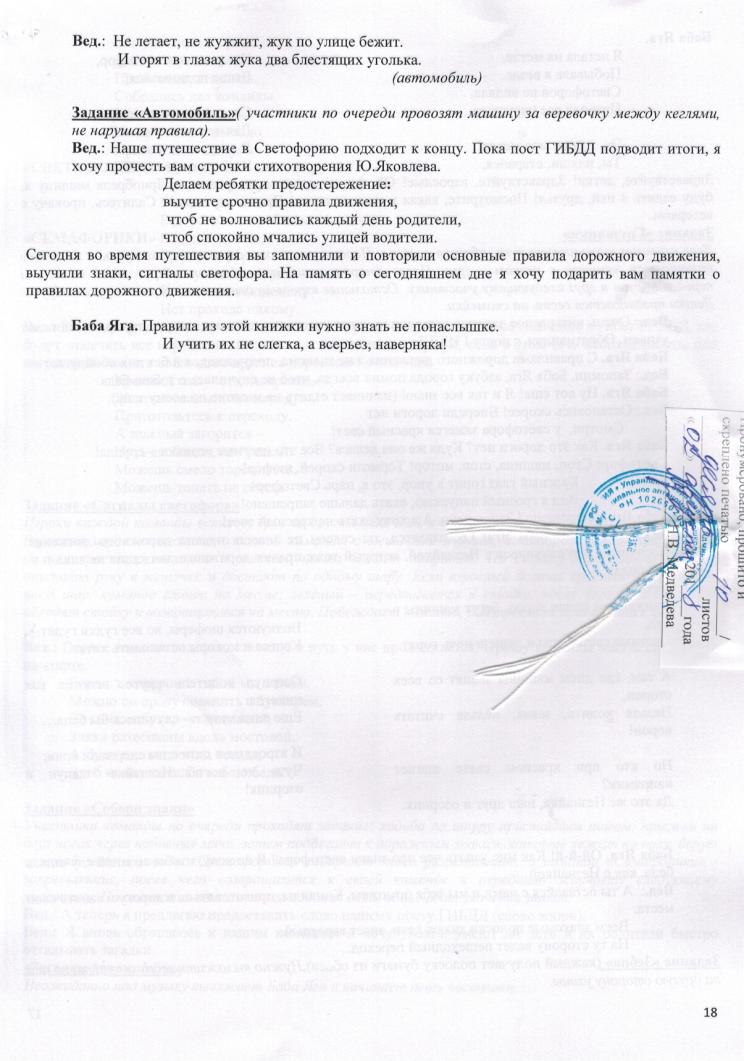 Содержание работыСрок исполненияОтветственныйОрганизация работыОрганизация работыОрганизация работыПомощь воспитателям в составлении планов работы по профилактике безопасного дорожного движения на годСентябрь - октябрьЗаместитель заведующего по ВМРОформление уголков безопасности дорожного движения в группахЯнварьВоспитателиКонсультация для педагогов «Формирование у дошкольников сознательного отношения к вопросам личной безопасности окружающих»Декабрь 3-янеделямесяцаЗаместитель заведующего по ВМРМетодическая работаМетодическая работаМетодическая работаОформление выставки в методическом кабинетеОктябрьЗаместитель заведующего по ВМРПополнение методического кабинета и групп методической, детской литературой и наглядными пособиямиВ течение годаЗаместитель заведующего по ВМР, воспитатели группКонтроль организации работы с детьми по теме «Дорожная азбука»1 раз в кварталЗаместитель заведующего по ВМРОбсуждение проблемы дорожно-транспортного травматизма в педагогическом советеФевральЗаведующийОткрытый просмотр образовательной деятельности в подготовительной группе «Нам на улице не страшно»НоябрьЗаместитель заведующего по ВМР, музыкальный руководительКонкурс детских работ на тему «Правила дорожного движения»Апрель - майЗаместитель заведующего по ВМРПодбор и систематизация игр по всем группам по теме «Правила дорожного движения»В течение годаЗаместитель заведующего по ВМР, воспитатели группРабота с детьмиРабота с детьмиРабота с детьмиЦелевые прогулки: младшая и средняя группы; старшая и подготовительная группы1 раз в 2 мес. 1 раз в месяцВоспитатели группИгры (подвижные, дидактические, сюжетно- ролевые, театрализованные)ЕжемесячноВоспитателиТематические вечера1 раз в кварталМузыкальный руководитель, воспитателиОбразовательная деятельность в группах:	познание и коммуникация; художественноетворчество.1 раз в кварталВоспитателиЧтение художественной литературы: Т.И. Алиева «Ехали медведи», «Дорожная азбука», А. Иванов «Как неразлучные друзья дорогу переходили», С. Михалков «Моя улица», «Я еду через дорогу» и др.В течение годаВоспитателиЧтение и заучивание стихотворений по тематикеВ течение годаВоспитателиЗагадывание детям загадок о дорожном движенииВ течение годаВоспитателиПросмотр мультфильмов и диафильмов по тематикеВ течение годаВоспитателиРабота с родителямиРабота с родителямиРабота с родителямиОбщее родительское собрание «Дорожная азбука» (с приглашением представителя ГИБДД)сентябрьВоспитателиОформление папки-передвижки «Правила дорожные детям знать положено»январьЗаместитель заведующего по ВМР,воспитателиУчастие родителей в подготовке и проведении образовательной деятельности по правилам дорожного движения1 раз в кварталВоспитателиМежведомственные связиМежведомственные связиМежведомственные связиУчастие инспектора ГИБДД в проведении образовательной деятельности по правилам дорожного движенияВ течение годаЗаведующийПривлечение школьников - выпускников детского сада и детей-шефов - к изготовлению атрибутов для игр по проведению образовательной деятельности по тематикеВ течение годаВоспитателиНаправление работыМетодикаОбследование знаний и умений детейБеседы с детьми на предложенную тему. Анализ деятельности детей в образовательной деятельности. Анализ самостоятельной деятельности детей. Анализ игровой деятельности.Оценка профессиональных умений воспитателяАнализ проведения воспитателями образовательной деятельности. Анализ руководства сюжетно-ролевыми и дидактическими играми по теме. Наблюдение за организацией целевых прогулок. Собеседование с воспитателями по программе. Анализ предметно-развивающей среды (компетентность воспитателя при ее создании).Создание условийПосещение групп.Анализ предметно-развивающей деятельности с точки зрения ее содержания (наличие иллюстрированных материалов, создание уголков безопасности, наличие сюжетно-ролевых и дидактических игр по правилам дорожного движения).Планирование работыПроверка планирования образовательной деятельности, целевых прогулок, индивидуальной работы с детьми, работа в групповых зонах и уголках, игровой деятельностиРабота с родителями по данной проблемеАнализ планов.Анализ наглядной информации для родителей.ГруппаОбразовательная деятельностьОбразовательная деятельностьОбразовательная деятельностьГруппаОзнакомление с окружающим и развитие речи (1 раз в квартал)Изобразительнаядеятельность (1 раз в квартал)Конструирование (1 раз в квартал)Первая младшаяРассматривание  игрушечного грузового автомобиляРассматривание автобуса (картинка)Рассматривание картины «Улица города»Рисование «Зебра на дороге»Лепка «Светофор»Рисование «Светофор»«Дорожки»«Вагончики»«Машина»Вторая младшаяРассматривание грузового автомобиляРассматривание картины «Улица города»Сравнение автобуса и автомобиля (игрушки)Заучивание стихотворения Я. Пишумова «Машины»Заучивание отрывка из стихотворения А. Северного «Светофор»Рисование «Вагончики метро», «Светофор», «Колеса к вагончикам», «Наша улица»Аппликация «Светофор», «Автобус»Лепка «Светофор» (на силуэте), «Колеса большие и маленькие»«Дорожки»«Ворота широкие и узкие»«Улица» (дома и дороги)СредняяРассматривание пассажирского и грузового транспортаСравнение автобуса и троллейбусаБеседа с рассматриванием иллюстраций «На чем ездят люди»Беседа «Что я видел, когда шел в детский сад»«Какие бывают машины?» (беседа)Заучивание стихотворения Р. Фархади «Светофор»Чтение рассказа И. Серякова «Улица, где все спешат»Аппликация «Грузовая машина», «Автобус»Рисование «Грузовая машина», «Машины на дороге»«Мост для транспорта»«Трамвайчик»«Автобус» (из бумаги)СтаршаяРассматривание картины «Улица города»Беседа с решением проблемных ситуаций«Школа пешеходных наук» (итоговое комплексное занятие)Рисование «Улица города», «Регулируемый перекресток»,«Дорожные знаки», «Автобус с флажками едет по улице»Аппликация «На нашей улице», «Какие бывают грузовые автомобили», «Троллейбус»Мосты для разного вида транспорта»«Светофор» (из бумаги)«Улица города» (из строительного материала)ПодготовительнаяРассказ воспитателя «Служебный транспорт»Беседа по картине «Машины на мосту»Беседа «На чем люди ездили и ездят»Беседа «Улица города»Чтение рассказа Н. Носова «Автомобиль»Пересказ рассказа «Санки»«Правила дорожного движения» (итоговое комплексное занятие)Рисование «Служебные машины», «Автобус и троллейбус», «Мы едем в автобусе по городу», «Нарисуй любой вид транспорта»Аппликация «Транспорт) «Вырежи и наклей любой вид транспорта», «Автобус и троллейбус»Коллективная работа «Улица, на которой стоит детский сад» (рисование и аппликация)«Наша улица»«Грузовые машины»«Станции метро»